      Jídelníček	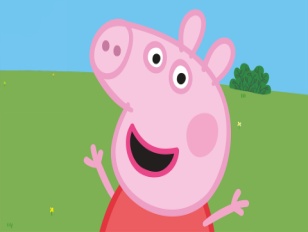 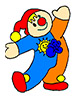       8. týden od 19. 2. – 23. 2. 2024         KAŽDODENNĚ PO CELÝ DEN : ovocný čaj, voda s citrónem, mléko 					(nápoje nejsou slazeny cukrem)		Vedoucí kuchařka :	Iveta Doskočilová		Vedoucí jídelny     :	Tereza DohnalováSVAČINAOBĚDSVAČINAalergenyPONDĚLÍChléb, rybí pomazánka, jablkoPolévka z vaječné jíškyDukátové buchtičky s vanilkovým krémemChléb, sýrová pomazánka, paprika1,3,4,7,9ÚTERÝBílý jogurt, musli, ovoceHrachová polévkaKuře na paprice, těstovinyHouska, sýr Lučina, mrkev1,3,7,9STŘEDAChléb, drožďová pomazánka, okurka, kakaoGulášová polévkaPřírodní rybí filé na bylinkách, bramborová kaše, mrkvový salátVita rohlík, máslo, jablko1,3,4,7,9ČTVRTEKVeka, tvarohová pomazánka s pažitkou, hroznové vínoZeleninová polévka s jáhlamiHovězí štěpánská pečeně, houskový knedlíkSlunečnicový chléb, mrkvová pomazánka, okurka1,3,7,9PÁTEKChléb, vaječná pomazánka, rajčeKuřecí vývar s těstovinamiVepřové maso v mrkvi, bramborVázaný koláč, jablko1,3,7,9